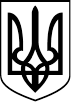 МУКАЧІВСЬКА МІСЬКА РАДАУПРАВЛІННЯ СОЦІАЛЬНОГО ЗАХИСТУ НАСЕЛЕННЯ Мукачівської міської радипл.Духновича, 2, м. Мукачево, Закарпатська обл., 89600, тел. (03131) 5 42 90E-mail: 03192980@mail.gov.ua, http://mukachevo-rada.gov.ua, код ЄДРПОУ 03192980 __________№ ________________  		 На № __________ від __________                                                                          Міському голові                                                                       Андрію БалогаПро звіт роботи  управлінняза 2023 рік      Управління соціального захисту населення Мукачівської міської ради надає звіт  роботи управління за 2023 рік  згідно додатків.       Додатки  на ______арк.Начальниця управління соціального захисту населення Мукачівської міської ради                                                              Наталія ЗОТОВА  Наталія Туряниця54290 ЗВІТроботи управління соціального захисту населенняМукачівської міської ради за 2023 рікЗагальний відділ управління соціального захисту населення (далі УСЗН) Загальним відділом управління прийнято на опрацювання 19379 документів.вхідна кореспонденція – 3601 вихідна кореспонденція – 4145видано Наказів керівника управління -35звернень громадян – 1430адміністративних послуг – 10168Опрацьовано – 8 запитів на публічну інформаціюЗ 01.01.2023 по 31.12.2023 року по Програмі додаткового соціально-медичного захисту на 2023-2024 роки до Управління соціального захисту населення звернулося 2199 осіб, щодо надання матеріальної допомоги. Всього було опрацьовано 2044 звернень. Профінансовано матеріальну допомогу 1925 громадянам на суму 51 935 884.00 грн. по таким видам допомоги:по спискам організацій з нагоди вшанування пам’ятних днів 488 осіб в розмірі – 688 000.00 грн.;літнім людям з нагоди ювілею 87 осіб в розмірі 345 000.00 грн.;допомога найбільш вразливим категорія населення 121 особа в розмірі – 120800.00 грн.,допомога громадянам, які опинилися в складних життєвих обставинах і, внаслідок свого матеріального становища, не можуть подолати їх самостійно 694 осіб в розмірі – 20 030 749.00грн.;допомога на поховання особи, яка недосягла пенсійного віку та на момент смерті не працювала і не була зареєстрована у центрі зайнятості, як безробітні   94 осіб в розмірі – 940 000.00 грн.;для здійснення ремонтних робіт УБД 150 осіб в розмірі 1 500 000.00 грн.;відшкодування учасникам АТО медичних довідок 2 особи -1 335.00 грн.;допомога на поховання сім’ям загиблих під час безпосередньої участі у бойових діях внаслідок відсічі і стримування військової агресії російської федерації проти України 33 особи в розмірі 3 300 000.00 грн.допомога на встановлення пам’ятників загиблим під час безпосередньої участі у бойових діях внаслідок відсічі і стримування військової агресії російської федерації проти України 34 осіб в розмірі 3 060 000.00 грн.допомога к особам, які зазнали поранення під час безпосередньої участі у бойових діях, забезпеченні здійснення заходів національної безпеки і оборони, відсічі і стримування військової агресії російської федерації проти України 175 осіб в розмірі 8 750 000.00 грн.допомога дітям до 18-ти років, чиї батьки загинули під час безпосередньої участі у бойових діях 47 осіб – 13 200 000.00 грн.відмовлено 99 громадянам.Відділ державних соціальних допомог:Сектор призначень та нарахувань соціальних допомог відділудержавних соціальних  допомог Протягом звітного періоду забезпечено своєчасне призначення державних соціальних допомог відповідно до вимог чинного законодавства, а саме наступні види державної соціальної допомоги:допомога у зв’язку з вагітністю та пологами – 403 особам, допомога при усиновленні дитини – 6 особам,допомога при народженні дитини – 943 особам, в тому числі за допомогою послуги є Малятко - 470 особам,допомога на дітей, над якими встановлено опіку – 44 особам,допомога на дітей одиноким матерям – 404 особам,тимчасова допомога дітям, батьки яких ухиляються від сплати аліментів – 50 особам,державна соціальна допомога малозабезпеченим сім’ям – 1082 особам,державна соціальна допомога особам з інвалідністю з дитинства та дітям з інвалідністю – 398 особам,допомога особам, які не мають права на пенсію та особам з інвалідністю – 228 особам,допомога по догляду за особами з інвалідністю І чи ІІ групи внаслідок психічного розладу –107 особам,тимчасова державна соціальна допомога непрацюючій особі, яка   досягла загального пенсійного віку, але не набула права на пенсійну виплату – 135 особам,допомога на дітей, які виховуються в багатодітних сім’ях –304 сім’ям, в тому числі за допомогою послуги є Малятко – 85 сімְ’ям.нараховано грошову компенсацію вартості одноразової натуральної     допомоги « пакунок малюка»  - 613 особам,компенсація фізичним особам, які надають соціальні послуги на непрофесійній основі – 167 особам,державна соціальна допомога на утримання дитини в сім’ї патронатного вихователя та грошового забезпечення патронатному вихователю – 1 сім’ї Протягом звітного періоду опрацьовано 2749 рекомендацій за результатами верифікації державних виплат, наданих Міністерством фінансів України.Сформовано 353 запити особових справ з інших районів та до Пенсійного фонду України.Сектор автоматизованої обробки інформації з виплат державноїсоціальної допомоги відділу державних соціальних допомогПротягом звітного періоду нараховано різних видів державних допомог, компенсацій 8541 особі на суму 228 247 011,01 грн, в тому числі:допомога у зв’язку з вагітністю та пологами – 403 особам на суму 1 048 521,20 грн.допомога при усиновленні дитини – 17 особам на суму 269 180,00 грн.допомога при народженні дитини – 2911 особам на суму 42 734 443,18 грн.допомога на дітей, над якими встановлено опіку – 59 особам на суму         6 008 255,49 грн.допомога на дітей одиноким матерям – 219 особам на суму 5 012 375,46 грн.тимчасова допомога дітям, батьки яких ухиляються від сплати аліментів – 66 особам на суму 2 179 773,21 грн.державна соціальна допомога малозабезпеченим сім’ям – 551 сім’ї на суму 45 953 456,37 грн.державна соціальна допомога особам з інвалідністю з дитинства та дітям з інвалідністю – 1808 особам на суму 67 087 954,19 грн.державна допомога особам, які не мають права на пенсію та особам з інвалідністю – 736 особам на суму 18 706 578,53 грн.допомога по догляду за особами з інвалідністю І чи ІІ групи внаслідок психічного розладу – 75 особам на суму 2 131 334,04 грн.тимчасова державна соціальна допомога непрацюючій особі, яка досягла загального пенсійного віку, але не набула права на пенсійну виплату – 68 особам на суму 1 209 811,64 грн.допомога на хворих дітей, на яких не встановлена інвалідність –3 особам на суму 64 454,71 грн.допомога на дітей, які виховуються в багатодітних сім’ях – 802 сім’ям на суму 24 307 574,60 грн.допомога на догляд – 3 особам на суму 19 610,56 грн.державна соціальна допомога на дітей сиріт та дітей, позбавлених батьківського піклування, у дитячих будинках сімейного типу та прийомних сім’ях грошового забезпечення батькам-вихователям і прийомним батькам за надання соціальних послуг – 15 сім’ям на суму      5 521 091,16 грн.державна соціальна допомога на утримання дитини в сім’ї патронатного вихователя та грошового забезпечення патронатному вихователю – 1 сім’ї на суму 245 607,92 грн.відшкодування послуг по догляду за дитиною «муніципальна няня»- 11 особам на суму 37 275,90 грн.щомісячна компенсаційна виплата непрацюючій працездатній особі, яка доглядає за особою з інвалідністю I групи, а також за особою, яка досягла 80-річного віку – 147 особам на суму 75 001,84 грн.			компенсація фізичним особам, які надають соціальні послуги – 86 особам на суму 1 451 178,01 грн.нараховано для виплати готівкою допомогу « пакунок малюка» - 613 особам на суму 4 183 533,00 грн.Надано довідок про перебування(не перебування)на обліку, довідок про доходи – 2210.Підготовлено посвідчень особам з інвалідністю особам з інвалідністю та дітям з інвалідністю – 455.Сформовано справ для передачі в інші райони - 79.Відділ державних пільг та компенсаційних виплатПризначено допомогу на проживання 6000 сім’ям, з числа внутрішньо переміщених осіб, на суму 172594,8 тис. грн.Підготовлені списки на виплату компенсації на бензин, ремонт та технічне обслуговування автомобіля за І квартал -  13 особам з інвалідністю на суму 3,8  тис. грн., за II квартал – 11 особам з інвалідністю на суму 3,2  тис. грн.,Надано статус та відповідне посвідчення (продовжено):«Інвалід внаслідок війни» – 71 особам, продовжено статус 8 особам«Член сім’ї загиблого» померлого ветерана війни – 67 особам.«Ветеран праці» - 22 особам.Видано 5 талонів на пільговий проїзд ветеранам війни.Оформлені документи до департаменту соціального захисту населення Закарпатської обласної військової адміністрації та направлені на розгляд для влаштування у будинок – інтернат  на 8 осіб з інвалідністю.47 осіб з інвалідністю (в тому числі – 6 осіб з інвалідністю внаслідок війни) пройшли реабілітацію в КРУ «Обласний центр комплексної реабілітації осіб з інвалідністю».Санаторно-курортним лікуванням забезпечено 25 осіб з інвалідністю, та 1 особа з супроводом; виплачена компенсація замість невикористаної санаторно-курортної путівки 17 особам з інвалідністю на суму 8,4тис. грн..На обліку в УСЗН перебувають 520 громадян, які постраждали внаслідок аварії на ЧАЕС. Відповідно до Закону України «Про статус і соціальний захист громадян, які постраждали внаслідок Чорнобильської катастрофи» отримали пільги та компенсацій:За рахунок коштів державного бюджету 250 особам нараховано та виплачено щомісячну компенсацію на пільгове забезпечення продуктами харчування на суму 847,5 тис. грн.За рахунок коштів державного бюджету 19 осіб отримали виплату додаткової відпустки постраждалим внаслідок аварії на ЧАЕС   в сумі 151.3 тис. грн.Щорічна компенсація на оздоровлення громадян постраждалим внаслідок аварії на ЧАЕС виплачена  в сумі 25,9 тис. грн. – 279 особам.З обласного бюджету виділені кошти на безкоштовне надання ліків для громадян потерпілих внаслідок аварії на ЧАЕС за рецептами лікарів в сумі 218,7тис. грн.Проведено 10 засідання комісії з питань надання грошової компенсації для придбання житла певної категорії громадян та членам їх сімей. Замовлені кошти для виплати компенсації з державного бюджету для придбання житла 10 сім’ям пільгової категорії громадян. Виплачено кошти 2 сім’ям на придбання житла на суму 4504.3 тис. грн..Проведено 11 засідання Опікунської ради при виконавчому комітеті Мукачівської міської ради з питань забезпечення прав повнолітніх осіб, які потребують опіки (піклування).29 дітей з інвалідністю пройшли реабілітацію в реабілітаційних установах4. Сектор комп`ютерного та програмного обслуговуванняПротягом  2023 року сектор проводив постійно системні завдання різних відділів та секторів. Щоденно проводиться робота, щодо налагодження комп’ютерів та спеціалізованих програм. Створюються щоденно копії баз, та щомісячно передається бази даних «АСОПД» в інформаційно-обчислювальний центр департамент соціального захисту населення Закарпатської ОДА. По запиту відділів або секторів надаються дані за допомогою інформаційно-пошукової системи. Проводиться нарахування державних соціальних допомог. Також постійно надаються відомості на виплату банкам. Виконується надсилання запитів до ДФС, ПФУ та ІОЦ Мінсоцполітики України. Ведеться постійне коректування довідників баз даних до використання.В період 2023 року було проведено 24 транші нарахування державних соціальних допомог. Проведено продовження допомоги ВПО та державних соціальних допомог. Виконується постійне опрацювання списків двійників ВПО. Проведена міграція даних по 6 допомогам на промислове середовище ЄІССС згідно Плану впровадження 6 допомог. Для реєстрації та обробки звернень громадян в програмному комплексі Єдина інформаційна система соціальної сфери були зарестровані працівники ЦНАПЩомісячно проводиться синхронізація баз даних з ПФУ (зворотна міграція). Створюються та обробляються звіти в програмно-технологічному комплексі «Моніторинг стану соціального захисту населення» та оновлюється програмний засіб.Також, постійно ведеться робота, щодо розміщення інформації на офіційній сторінці в мережі Facebook, надаються інформації для опублікування на офіційному порталі Мукачівської міської ради «https://www.mukachevo-rada.gov.ua/». Надається інформація про роботу управління для її подальшого оприлюднення на сайт Мукачівської міської ради, з метою покращення позиції міста в рейтингу прозорості міст України.Постійно організовується проведення ремонту та модернізації комп’ютерної техніки у разі наявності фінансування. Сприяємо підвищенню навички роботи на комп’ютерній техніці та роботи зі спеціальними програмним забезпеченням. Відділ персоніфікованого обліку отримувачів пільг, гарантій та компенсацій Подано заявку на виплату соціальних стипендій до департаменту соціального захисту населення Закарпатської ОВА на суму – 3 463 136 грн. Сформовано 161 електронних карток «Студент» в ДП ІОЦ Мінсоцполітики України.На обліку в УСЗН перебувають 1954 сім`ї, які отримали статус «багатодітної родини». Надано статус та виписано посвідчень:“Батьки з багатодітної сім`ї” - 393 посвідчень; “Дитина з багатодітної сім`ї ”- 638 посвідчень, продовжено дію посвідчень у зв`язку із навчанням дітей – 620 посвідчень. Справи багатодітних сімей формуються в паперовому форматі, обліковуються в електронному реєстрі системи «ДОКПРОФ» - Реєстрі багатодітних сімей та вносяться дані до всеукраїнської системи «Реєстр посвідчень батьків багатодітної сім’ї та дитини з багатодітної сім’ї». До Департаменту соціального захисту населення Закарпатської ОВА подано:звіт про виплату соціальної стипендії студентам (квартальний).щомісячну заявку про потребу в коштах для виплати соціальної стипендії студентам.піврічний звіт про стан багатодітних сімей Мукачівської ТГ.піврічний звіт по потребі та видачі посвідчень багатодітної родини.Сектор державних соціальних інспекторівЗа період з 01.01.2023 року по 31.12.2023 року сектором державних соціальних інспекторів  проведено обстеження майнового стану отримувачів державних соціальних допомог на території Мукачівської міської територіальної громади, до складу якої входять місто Мукачево та 17 сіл і  складено акти обстеження матеріально-побутових умов сім’ї ,  а саме:звернення громадян – 62звернення, щодо надання акта встановлення факту здійснення догляду, відповідно до Правил перетинання державного кордону громадянами України – 44підтверджено факт здійснення догляду та видано акт на руки – 16пільги на оплату житлово-комунальних послуг за фактичним місцем проживання (учасники бойових дій, ветерани війни, ветерани військової служби, діти війни, багатодітні сім’ї та інші) – 332фактичне місце проживання  отримувачів (державна соціальна допомога малозабезпеченим сім’ям , допомога при народженні дитини, допомога одиноким матерям та інші) – 44проведено обстежень для органу опіки та піклування потенційного опікуна та особи,  що потребує опіки – 32складено реєстраційних карток осіб, які потребують опіки чи піклування – 26складено додаток до порядку призначення та реєстрації помічника фізичній дієздатній особі – 3компенсація фізичним особам, які надають соціальні послуги з догляду на непрофесійній основі – 231, з них відмовлено – 27житлова субсидія – 917одноразова винагорода жінці,яка звернулась для присвоєння їй звання « Мати-героїня» - 3грошова компенсація для придбання житла певній категорії громадян та членів їх сімей –3перевірка умов проживання ВПО – 10перевірка фактичного місця проживання/перебування  ВПО - 4тимчасова державна соціальна допомога непрацюючій особі, яка досягла загального пенсійного віку, але не набула права на пенсійну виплату -2Грошова допомога особі , яка проживає разом з особою з інвалідністю І чи ІІ групи внаслідок психічного розладу, яка за висновком лікарської комісії медичного закладу потребує постійного стороннього догляду, на догляд за нею - 9Сектор координації соціальних послугрозглянуто 50 заяв про надання соціальних послуг, за наслідками розгляду яких підготовлено проєкти рішень про надання соціальних послуг та надіслано отримувачам соціальних послуг 50 повідомлень про надання соціальних послуг.проведено визначення індивідуальних потреб 222 осіб у соціальних послугах з догляду на непрофесійній основі та складено відповідні висновки.розглянуто та надано роз’яснення / консультації на 15 звернень громадян;проведено інформаційні заходи щодо проблем домашнього насильства, насильства за ознакою статі, торгівлі людьми у закладі тимчасового перебування вимушено переселених осіб «Домашнє насильство. Захисти себе та близьких» (гуртожиток ВПУ № 3);працівники сектору взяли участь у семінарі-тренінгу на тему:                            «Підвищення потенціалу надавачів соціальних послуг постраждалим від домашнього насильства та насильства за ознакою статі», а  також  пройшли навчальний онлайн-курс з протидії торгівлі людьми;працівники сектору взяли участь у спеціалізованих  тренінгах з питань протидії гендерно зумовленому та домашньому насильству (у рамках проєкту «Міста і громади, вільні від домашнього насильства» Представництва Фонду ООН у галузі народонаселення (UNFPA) в Україні;працівниками сектору здійснено 286 відвідувань осіб/сімей, щодо яких надійшло повідомлення про вчинення домашнього насильства;обстеження умов проживання  внутрішньо переміщених осіб в 10 місцях їх компактного проживання  (у складі Тимчасової комісії з питань дотримання прав внутрішньо переміщених осіб);проведення  щомісячного моніторингу потреб вимушено переселених осіб, які тимчасово проживають у 6 гуртожитках на території Мукачівської міської ТГ, у продуктах харчування, засобах особистої гігієни, пральних засобах, побутовій техніці, речах тощо, та організація забезпечення вимушено переселених осіб необхідною гуманітарною допомогою;підготовка аплікаційних форм у проекті представництва Фонду ООН у галузі народонаселення (UNFPA) в Україні «Міста і громади, вільні від домашнього насильства» та щодо участі у проекті Мінсоцполітики по створенню Центру Життєстійкості;внесення відомостей до Єдиної інформаційної системи соціальної сфери (до підсистеми «Реєстр надавачів та отримувачів соціальних послуг»);підготовка та подання на розгляд робочій групі звіту про визначення потреб населення Мукачівської міської територіальної громади у соціальних послугах;підготовка та проведення 4 засідань Координаційної ради з питань  координації дій щодо запобігання та протидії домашньому насильству і насильству за ознакою статі та протидії торгівлі людьми;підготовка документації щодо отримання субвенції з державного бюджету для створення спеціалізованих служб підтримки осіб, постраждалих від домашнього насильства;організована робота щодо виконання 21 вироку суду щодо проходження кривдниками Типової програми для кривдників (корекційна робота з кривдниками);  організовано та проведено конкурс на зайняття посади директора КУ «Центр надання соціальних послуг Мукачівської міської ради»;розробка проєкту місцевої цільової програми із запобігання та протидії домашньому насильству за ознакою статі на 2024-2026 роки, яка затверджена рішенням Мукачівської міської ради;участь працівників сектору у підготовці матеріалів для розробки Соціального паспорту Мукачівської міської територіальної громади;організовано проведення щорічної акції «16 днів проти насильства», в ході якої з метою ознайомлення учасників заходів з алгоритмом дій щодо захисту постраждалих осіб проведено масштабні заходи: забіг «Acting for survivors», інформаційна кампанія «Кроки до допомоги»;забезпечено висвітлення на сайті Мукачівської міської ради та фейсбук-сторінці управління соціального захисту населення Мукачівської міської ради інформаційних матеріалів, спрямованих на формування нетерпимого ставлення мешканців громади до насильницької моделі поведінки та протидії домашньому насильству і насильству за ознакою статі.Відділ бухгалтерського обліку та звітності:КПК  0813032КПК  08130322730 -Інші виплати населеннюПрограма забезпечення прав окремих пільгових категорій громадян з числа жителів Мукачівської міської територіальної громади на пільговий проїзд та пільговий телефонний зв'язок на 2022-2024 роки Виплата компенсації за послуги  зв’язку пільговій категорії громадян з числа жителів Мукачівської об’єднаної територіальної програми (726 чол.)66 089,98КПК  08130332610 -Інші виплати населеннюПрограма забезпечення прав окремих пільгових категорій громадян з числа жителів Мукачівської міської  територіальної громади на пільговий проїзд та пільговий телефонний зв'язок на 2022-2024 рокиВиплата компенсації  за проїзд автомобільним транспортом пільговій категорії громадян на маршрутах загального користування в межах Мукачівської міської територіальної громади (1 347 934 чол.)16 468 230,00КПК  08130352610 -Інші виплати населеннюПрограма забезпечення прав окремих пільгових категорій громадян з числа жителів Мукачівської міської територіальної громади на пільговий проїзд та пільговий телефонний зв'язок на 2022-2024 рокиВиплата компенсації  за проїзд залізничним приміським транспортом пільговій категорії громадян на маршрутах загального користування в межах населених пунктів Мукачівської міської територіальної громади  (11 434 чол.)444 052,48КПК  08132422730Інші виплати населеннюПрограма Додаткового соціально-медичного захисту на 2023-2024 роки.- Щорічна матеріальна допомога членам сімей загиблих учасників АТО/ООС, яким присвоєно звання «Почесних громадян Мукачева». - Матеріальна допомога відповідним категоріям осіб до визначних та пам’ятних дат (488 чол. – 688 000,0) - Літнім людям з нагоди ювілею (87 чол. – 345 000,0) - Матеріальна допомога найбільш вразливим категоріям населення( 121 чол. – 120 800,0)                - Матеріальна допомога громадянам, які опинилися в складних життєвих обставинах (694 чол. – 20 030 749,0) - Допомога на поховання осіб, які не досягли пенсійного віку та на момент смерті не працювали і не були зареєстровані в центрі зайнятості, як безробітні; самотніх осіб пенсійного віку та бездомних осіб(94 чол. – 940 000,0)- Матеріальна допомога учасникам бойових дій та членам сімей загиблих під час виконання службових обов’язків учасників бойових дій, для ремонту житла, яке належить їм або одному з членів їхньої сім’ї на праві приватної власності                    .( (150 чол. – 1 500 000,0) - Відшкодування УБД АТО/ООС, учасникам війни, уч. ліквідації аварії на ЧАЕС вартості попередніх медичних оглядів при прийнятті на роботу, отримані посвідчення водія атотр. засобів, дозволу на право носіння та отримання зброї, довідки про перебування на диспансерному обліку у психіатра, сертифікату нарколога, особову медичну(санітарну) книжку(2чол. – 1 335,0) - Надання одноразової фінансової допомоги для відкриття власної справи учасникам АТО, ООС - Матеріальна допомога особам, які здійснили поховання, виготовлення та встановлення надгробків, пам’ятних дошок тощо, загиблих (померлих) військовослужбовців та осіб, які брали участь у заходах з національної безпеки та оборони, захисту безпеки населення та інтересів держави, відсічі і стримуванні військової агресії російської федерації проти України (67 – 6 360 000,0 ). - Матеріальна допомога особам, які брали участь у бойових діях, забезпеченні здійснення заходів з національної безпеки і оборони, відсічі і стримуванні військової агресії російської федерації проти України безпосередньо у зоні їх проведення та зазнали захворювання, травми, поранення, контузії, каліцтва        (175 чол. – 8 750 000,0).- Щорічна матеріальна допомога дітям до 18-ти років, чиї батьки загинули під час безпосередньої участі у бойових діях, забезпеченні здійснення заходів з національної безпеки і оборони, відсічі агресору                                   (66 діт. – 13 200 000,0)51 935 884.00КПК  0813160Надання соціальних гарантій фізичним особам, які надають соціальні послуги громадянам похилого віку, особам з інвалідністю, дітям з інвалідністю, хворим, які не здатні до самообслуговування і потребують сторонньої допомоги 2730 -Інші виплати населеннюВиплата соціальних послуг фізичним особам на непрофесійній основі     ( 884 чол.)1 449 901,10